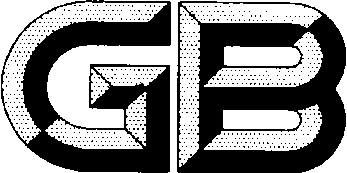 前    言本标准按照GB/T 1.1-2009给出的规则起草。本标准替代GB/T 26300-2010《镍、钴、锰三元素复合氢氧化物》。本标准与GB/T 26300-2010相比主要变化如下：——对产品名称做了修订；——对产品牌号的表示方法做了修订；——增加了按粒度对产品进行分类；——对产品主含量的表示方法做了修订；——对产品化学成分检测项目及规格做了修订；——对产品物理性能做了修订；——删除了松装密度的检测要求；——增加了产品金属异物的指标；——对产品水分指标做了修订；——对检验规则做了修订；——对包装方式做了修订；——增加了产品保质期的要求。本标准由中国有色金属工业协会提出。本标准由全国有色金属标准化技术委员会（SAC/TC243）归口。本标准负责起草单位：金川集团股份有限公司。本标准主要起草人：李兴翠、袁超群、丁帝、朱用本标准的历次版本发布情况：——GB/T 26300-2010镍钴锰氢氧化物1 范围本标准规定了镍钴锰氢氧化物的产品要求、检验方法、检验规则、包装、标志、运输、储存和质量证明书。本标准适用于镍钴锰氢氧化物，其化学式为NixCoyMn1-x-y（OH）2（其中x+y＜1，x＞0且y＞0）。2 规范性引用文件下列文件对于本文件的引用是必不可少的。凡是注日期的引用文件，仅注日期的版本适用于本标准，凡是不注日期的引用文件，其最新版本（包括所有的修改单）适用于本标准。GB/T 5162  金属粉末  振实密度的测定GB/T 5314 粉末冶金用粉末——取样方法GB/T 8170  数值修约规则与极限数值的表示和判定GB/T 19077  粒度分布 激光衍射法GB/T 19587  气体吸附BET法测定固态物质比表面积GB/T 24533-2009 锂离子电池石墨类负极材料 附录K 磁性异物含量的测定YS/T 928 镍、钴、锰三元素氢氧化物化学分析方法JY/T 010  分析型扫描电子显微镜方法通则3 产品要求3.1 分类3.1.1 按牌号分类镍钴锰氢氧化物产品的牌号用用数字来表示，数字代表镍、钴、锰三种主元素物质的量之比，包括三位数字牌号和六位数字牌号两种。三位数字的牌号第一位代表镍，第二位代表钴，第三位代表锰，主要包括111、424、523、622、811、955等牌号。六位数字的牌号前两位代表镍，中间两位代表钴，最后两位代表锰，可以包括所有比例的镍钴锰氢氧化物。按照此规则，供需双方可根据实际情况定义各种牌号的产品。常用牌号与镍钴锰物质的量百分含量的对应关系见表1。表1 常用产品牌号与镍钴锰物质的量百分含量的对应关系3.1.2 按粒度分类镍钴锰氢氧化物产品根据粒度大小分为小颗粒、中等颗粒和大颗粒三种产品类型，其中D50在1~5μm的为小颗粒产品，D50在5~15μm的为中等颗粒产品，D50在15~25μm的为大颗粒产品。3.2化学成分3.2.1 主元素    主元素以镍钴锰的物质的量百分比计，根据需求方对产品镍钴锰比例的具体要求，物质的量百分比公差为1%。例如：需求方要求提供Ni0.6Co0.2Mn0.2(OH)2产品，则Ni(mol%)控制范围为59.0~61.0，Co(mol%)控制范围为19.0~21.0，Mn(mol%)控制范围为19.0~21.0。3.2.2 杂质含量镍钴锰氢氧化物的杂质化学成分应符合表2的规定。表2 镍钴锰氢氧化物的杂质成分3.3 物理性能3.3.1激光粒度：小颗粒产品D50为1~5μm，中等颗粒产品D50为5~15μm，大颗粒产品D50为15~25μm；粒度分布由供需双方协商。3.3.2振实密度：小颗粒产品的振实密度≥1.0 g/cm3，中等颗粒产品的振实密度≥1.6 g/cm3，大颗粒产品的振实密度≥2.1 g/cm3。3.3.3比表面积：2~30 m2/g。3.3.4微观形貌：球形或类球形。3.4 磁性异物 小颗粒产品中磁性异物含量不大于100ppb，大颗粒产品中磁性异物含量不大于60ppb。3.5水分镍钴锰氢氧化物中水分含量不大于1.0%。3.6外观质量3.6.1 产品应保持干燥清洁，无结块，无肉眼可见夹杂物。3.6.2 产品外观为黑色或深棕色粉末，同一批产品色泽应保持一致。3.7 其他要求需方如果对镍钴锰氢氧化物有特殊要求，可由供需双方协商。3.8 安全防护镍钴锰氢氧化物属于粉末产品，刺激呼吸道粘膜，进行接触镍钴锰氢氧化物作业时，应注意防护。4 检验方法4.1 化学成分产品化学成分的测定方法按YS/T 928的规定进行。4.2物理性能4.2.1激光粒度（D50）的测定按照GB/T 19077的规定进行。4.2.2 振实密度测定按照GB/T 5162的规定进行。4.2.3比表面积按照GB/T 19587的规定进行。4.2.4产品颗粒微观形貌观测按照JY/T 010的规定进行。4.3 磁性异物产品磁性异物含量的测定按GB/T 24533-2009中附录K的规定进行。4.4 水分产品水分含量的测定方法由供需双方协商。4.5外观质量产品的外观质量由目视检查。5 检验规则5.1 检查和验收5.1.1 供方质量监督部门负责对产品进行检验，保证产品符合本标准或合同（或订货单）规定，并填写质量证明书。5.1.2 需方可对收到的产品进行检验，如检验结果与本标准或合同（或订货单）规定不符，可在收到产品之日起15日内向供方提出，由供需双方协商解决，如需仲裁，仲裁取样在需方，由供需双方共同进行。5.2 组批产品应成批提交检验，每批应由同一混合料组成，单批重量不大于10吨。5.3 检测项目每批产品应进行化学成分、物理性能和外观质量的检测。5.4 取样与制样5.4.1外观质量的检验逐桶（袋）进行。5.4.2 产品的取样按照GB/T 5314 的规定进行，每批取样总量不得少于1kg。5.5 检验结果判定5.5.1 按GB/T 8170规定的修约值比较法判定检验结果是否符合标准。5.5.2 产品化学成分、物理性能、磁性异物或水分指标如有一项不符合本标准规定时，判该批次产品为不合格产品。5.5.3 产品外观质量不符合本标准规定时，判该批次产品为不合格产品。6 包装、标志、运输、存储和质量证明书6.1 包装6.1.1 桶：产品采用内衬铝塑袋或PE袋的纸桶或塑料桶包装，热塑密封，每桶净重25kg。6.1.2 吨袋：产品采用内衬铝塑袋或PE袋的编织袋包装，热塑密封，每袋净重500-1000kg。6.1.3如果用户有特殊要求时，供需双方可按双方约定包装单位和包装方式另行协商解决。6.2 标志产品外包装应印有商标以及标签，其上注明：a） 供方名称和地址；b） 产品名称；c） 批号；d） 净重；e） 出厂日期；f） 本标准编号；g） 防潮字样或标志。6.3 运输和储存镍钴锰氢氧化物应堆放于通风干燥处，运输及贮存时应防止包装破裂及受潮结块。产品自生产之日起，保质期为1年。6.4 质量证明书每批产品应附有质量证明书，注明：a） 供方名称、地址、联系电话b） 产品名称；c） 牌号；d） 批次、重量、件数；e） 分析检测结果及检验部门印记；f） 本标准编号；g） 出厂日期。7 合同（或订货单）合同（或订货单）应包含以下内容：a）产品名称； b） 牌号；c） 化学成分及物理性能的特殊要求；d） 数量；e） 本标准编号；f） 其他牌号Ni(mol%) :Co(mol%):Mn(mol%)11133.3 : 33.3 : 33.342440 : 20 : 4052350 : 20 : 3062260 : 20 : 2081180 : 10 : 1095590 : 5 : 555202555 : 20 : 2565201565 : 20 : 1570151570 : 15 : 1587080587 : 8 : 5杂质FeCaMgNaCuZnCrPbS单位%%%%%%%%%含量≤0.0050≤0.0150≤0.0150≤0.0300≤0.0050≤0.0020≤0.0020≤0.0050≤0.2000